Додаток 2
до Правил носіння однострою поліцейських
(пункт 2 розділу ІII)УРОЧИСТИЙ ОДНОСТРІЙ 
для осіб, які мають спеціальне звання 
середнього чи молодшого складу поліціїПродовження додатка 2Продовження додатка 2Продовження додатка 2Продовження додатка 2Продовження додатка 2Продовження додатка 2Продовження додатка 2Продовження додатка 2Продовження додатка 2{Додаток 2 в редакції Наказу Міністерства внутрішніх справ № 287 від 11.05.2022}Літній урочистий однострій для осіб, які мають спеціальне звання
середнього чи молодшого складу поліції із сорочкою білого кольоруЛітній урочистий однострій для осіб, які мають спеціальне звання
середнього чи молодшого складу поліції із сорочкою білого кольору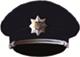 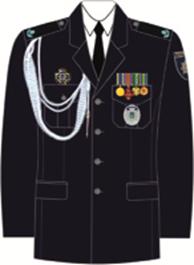 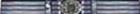 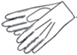 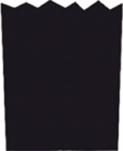 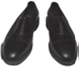 Малюнок 1Малюнок 1Літній урочистий однострій для осіб, які мають спеціальне звання
середнього чи молодшого складу поліції із сорочкою сірого кольоруЛітній урочистий однострій для осіб, які мають спеціальне звання
середнього чи молодшого складу поліції із сорочкою сірого кольору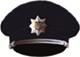 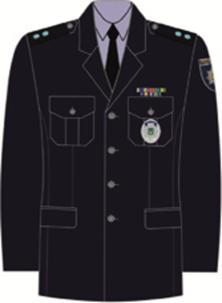 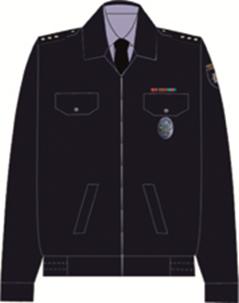 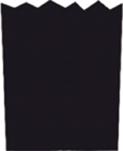 Малюнок 2Малюнок 2Літній урочистий однострій для осіб, які мають спеціальне звання
середнього чи молодшого складу поліції із сорочкою білого кольору без кітеляЛітній урочистий однострій для осіб, які мають спеціальне звання
середнього чи молодшого складу поліції із сорочкою білого кольору без кітеля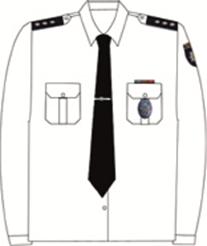 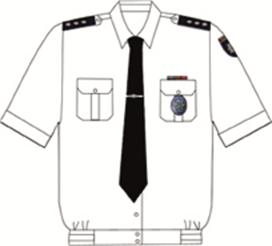 Малюнок 3Малюнок 3Літній урочистий однострій для осіб, які мають спеціальне звання
середнього чи молодшого складу поліції із сорочкою сірого кольору без кітеля (куртки)Літній урочистий однострій для осіб, які мають спеціальне звання
середнього чи молодшого складу поліції із сорочкою сірого кольору без кітеля (куртки)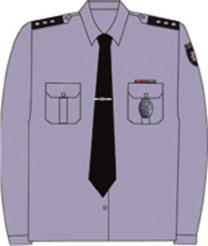 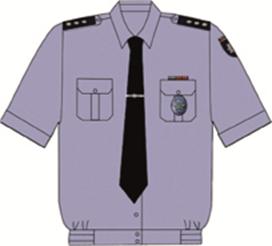 Малюнок 4Малюнок 4Літній урочистий однострій для осіб, які мають спеціальне звання
середнього чи молодшого складу поліції (жіночий) із сорочкою білого кольоруЛітній урочистий однострій для осіб, які мають спеціальне звання
середнього чи молодшого складу поліції (жіночий) із сорочкою білого кольору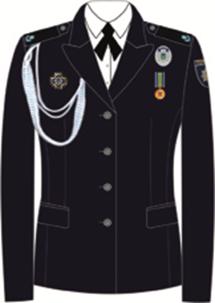 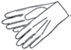 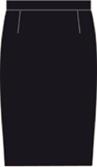 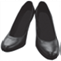 Малюнок 5Малюнок 5Літній урочистий однострій для осіб, які мають спеціальне звання
середнього чи молодшого складу поліції (жіночий) із сорочкою сірого кольоруЛітній урочистий однострій для осіб, які мають спеціальне звання
середнього чи молодшого складу поліції (жіночий) із сорочкою сірого кольору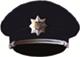 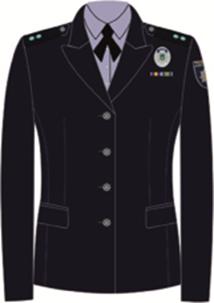 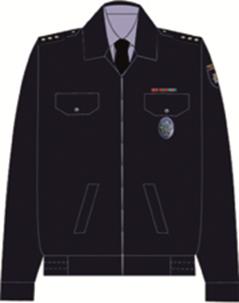 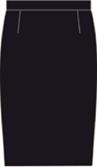 Малюнок 6Малюнок 6Літній урочистий однострій для осіб, які мають спеціальне звання
середнього чи молодшого складу поліції (жіночий) із сорочкою білого кольоруЛітній урочистий однострій для осіб, які мають спеціальне звання
середнього чи молодшого складу поліції (жіночий) із сорочкою білого кольору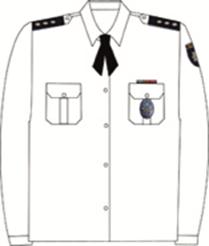 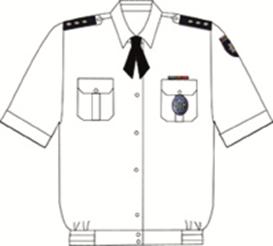 Малюнок 7Малюнок 7Літній урочистий однострій для осіб, які мають спеціальне звання
середнього чи молодшого складу поліції (жіночий) із сорочкою сірого кольоруЛітній урочистий однострій для осіб, які мають спеціальне звання
середнього чи молодшого складу поліції (жіночий) із сорочкою сірого кольору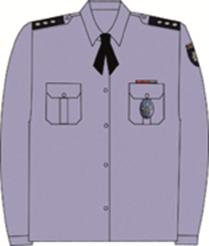 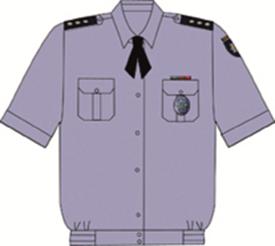 Малюнок 8Малюнок 8Зимовий урочистий однострій для осіб, які мають спеціальне звання
середнього чи молодшого складу поліціїЗимовий урочистий однострій для осіб, які мають спеціальне звання
середнього чи молодшого складу поліції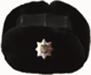 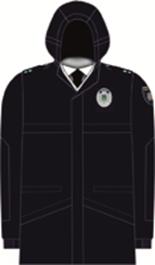 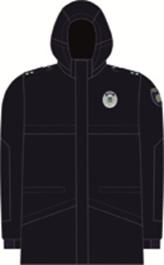 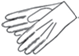 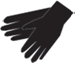 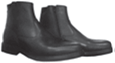 Малюнок 9Малюнок 9Зимовий урочистий однострій жіночий для осіб, які мають спеціальне звання
середнього чи молодшого складу поліціїЗимовий урочистий однострій жіночий для осіб, які мають спеціальне звання
середнього чи молодшого складу поліції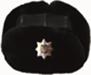 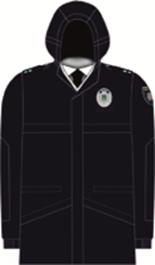 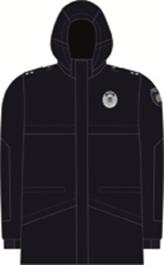 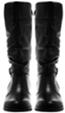 Малюнок 10Малюнок 10